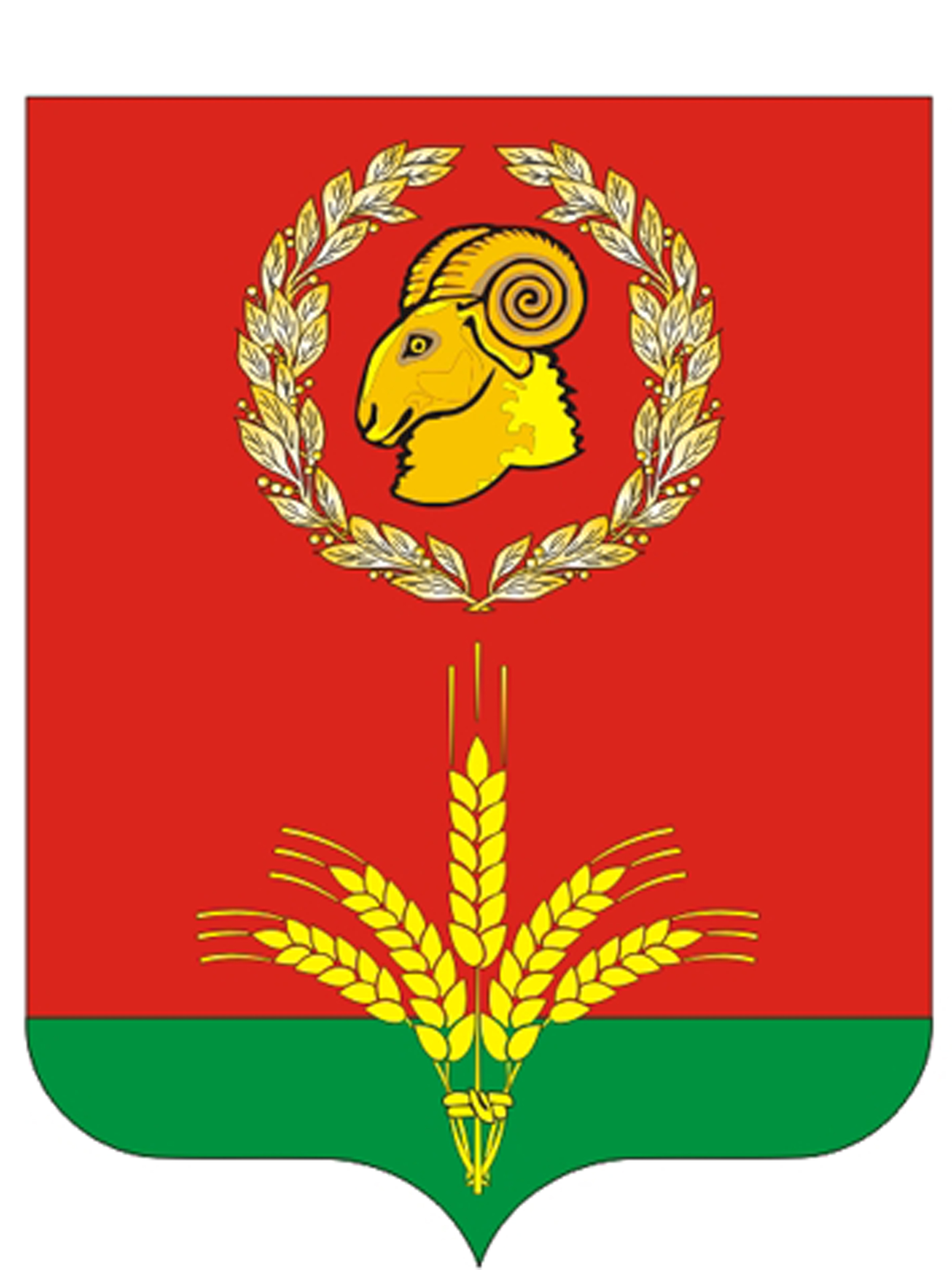 Ростовская областьЗимовниковский районАдминистрация Гашунскогосельского поселенияПОСТАНОВЛЕНИЕ	14.11.2022                           №53                    п. Байков	Об Основных направлениях бюджетной и налоговой политики Гашунского сельского поселения на 2023 – 2025 годыВ соответствии со статьей 1842 Бюджетного кодекса Российской Федерации, статьей 25 Решения Собрания депутатов Гашунского сельского поселения от 20.09.2007 № 54 «Об утверждении Положения о бюджетном процессе в Гашунском сельском поселении», а также постановлением Администрации Гашунского сельского поселения от 16.06.2022 № 35/1 «Об утверждении Порядка и сроков составления проекта местного бюджета  на 2023 год и на плановый период 2024 и 2025 годов» 	ПОСТАНОВЛЯЮ1.Утвердить Основные направления бюджетной и налоговой политики Гашунского сельского поселения на 2023 – 2025 годы согласно приложению.   2. Сектору экономики и финансов Администрации Гашунского сельского поселения обеспечить разработку проекта местного бюджета на основе основных направлений бюджетной и налоговой политики Гашунского сельского поселения на 2023 – 2025 годы3. Настоящее постановление вступает в силу со дня его официального опубликования.4.Контроль за выполнением настоящего постановления оставляю за собой. И.о. Главы АдминистрацииГашунского сельского поселения                             Г.А. АрхиповаПостановление вноситСектор экономики и финансовГашунского сельского поселенияПриложениек постановлениюАдминистрацииГашунского сельского поселенияот 14.11.2022 № 53ОСНОВНЫЕ НАПРАВЛЕНИЯбюджетной и налоговой политикиГашунского сельского поселения на 2023 – 2025 годыНастоящие Основные направления сформированы с учетом основных приоритетов государственной политики Российской Федерации, указов Президента Российской Федерации от 07.05.2018 № 204 «О национальных целях и стратегических задачах развития Российской Федерации на период до 2024 года» и от 21.07.2020 № 474 «О национальных целях развития Российской Федерации на период до 2030 года», итогов реализации бюджетной и налоговой политики в 2021 – 2022 годах, и основных направлений бюджетной, налоговой и таможенно-тарифной политики Российской Федерации на 2023 год и на плановый период 2024 и 2025 годов.Целью Основных направлений является определение условий и подходов, используемых для формирования проекта местного бюджета Гашунского сельского поселения на 2023 год и на плановый период 2024 и 2025 годов.1. Основные итоги реализациибюджетной и налоговой политики в 2021 – 2022 годахВ условиях постепенной адаптации экономики к принятым в 2020 году ограничительным мерам, связанным с распространением коронавирусной инфекции, в 2021 году продолжилась реализация бюджетной политики, направленной на достижение социальной стабильности и устойчивости бюджетной системы Гашунского сельского поселения.Исполнение местного бюджета Гашунского сельского поселения обеспечено в 2021 году с положительными результатами.По доходам показатели исполнены в объеме 11521,8 тыс. рублей, что выше плана на 43,3 процента, с ростом от 2020 года на 26,7 процента. Собственные доходы местного бюджета Гашунского сельского поселения поступили в объеме 9321,3 тыс. рублей, с увеличением к 2020 году на 3371,9 тыс. рублей, или на 56,7процентаПо расходам исполнение составило 9330,3 тыс. рублей, или на 92,5 процента к плану и с уменьшением от 2020 года на 98,9 процента. По результатам исполнения местного бюджета сложилось превышение доходов над расходами в сумме 2191,0 тыс. рублей. Увеличению налогового потенциала местного бюджета Гашунского сельского поселения способствовала проводимая налоговая политика за счет повышения инвестиционной активности, создания условий справедливой конкурентной среды, сокращения теневого сектора, совершенствования и оптимизации системы налогового администрирования, стимулирования развития малого и среднего предпринимательства через специальные налоговые режимы, сохранения всех предоставляемых областным законодательством эффективных налоговых льгот.В целях стимулирования развития крупных проектов на территории Гашунского сельского поселения был введен механизм регионального инвестиционного проекта. Кроме того, индивидуальные предприниматели получили возможность применять понижающий коэффициент 0,75 к размеру потенциально возможного к получению годового дохода по патентной системе налогообложения.В условиях поэтапного выхода из режима ограничений для субъектов малого предпринимательства, осуществляющих деятельность в пострадавших отраслях экономики, в 2021 году были установлены льготы в виде пониженной ставки по упрощенной системе налогообложения:при объекте налогообложения «доходы» с 6 до 4,5 процентов;при объекте налогообложения «доходы минус расходы» с 10 до 7,5 процентов.Одновременно в целях предоставления указанных льгот были введены условия их применения:основной вид деятельности должен относиться к отраслям, пострадавшим в связи с распространением коронавирусной инфекции;выручка по основному виду деятельности за налоговый (отчетный) период составляла не менее 70 процентов общей суммы выручки;необходимость включения в единый реестр субъектов малого и среднего предпринимательства до 01.01.2021.Уточнены отдельные положения Местного закона от 10.05.2012 
№ 843-ЗС «О региональных налогах и некоторых вопросах налогообложения в Гашунского сельского поселения» в целях предоставления инвестиционного налогового вычета для участников национального проекта «Производительность труда».В целях исчисления и уплаты налога на доходы физических лиц в виде фиксированного авансового платежа для иностранных граждан установлен коэффициент, отражающий особенности рынка труда в Гашунского сельского поселения.Проведена оценка эффективности налоговых расходов Гашунского сельского поселения, обусловленных региональными налоговыми льготами. Она осуществлялась кураторами налоговых расходов в рамках мониторинга реализации муниципальных программ Гашунского сельского поселения в соответствии с Порядком формирования перечня налоговых расходов Гашунского сельского поселения и оценки налоговых расходов Гашунского сельского поселения. По результатам оценки налоговых расходов все налоговые льготы признаны эффективными, а стимулирующие льготы имеют положительный бюджетный эффект. В сфере бюджетных расходов приоритетным направлением являлось финансовое обеспечение мероприятий, связанных с ликвидацией последствий распространения коронавирусной инфекции, оказание мер социальной поддержки гражданам, реализация национальных проектов и муниципальных программ Гашунского сельского поселения. В 2022 году с учетом обострения геополитической ситуации в Гашунском сельском поселении обеспечена реализация Плана первоочередных действий по обеспечению устойчивого развития Гашунского сельского поселения в условиях внешнего санкционного давления, утвержденного распоряжением Администрации Гашунского сельского поселения от 12.03.2022 № 49.В рамках его реализации первоначально принятые бюджетные параметры были переформатированы, создан финансовый резерв в размере до 3 процентов собственных налоговых и неналоговых доходов местного бюджета на обеспечение первоочередных непредвиденных расходов, проведена оптимизация средств по отдельным направлениям.За период I полугодия 2022 г. исполнение местного бюджета Гашунского сельского поселения обеспечено с положительной динамикой относительно аналогичных показателей прошлого года. Доходы исполнены в сумме 4804,5 рублей, или на 54,1 процента к годовому плану, с ростом фактических поступлений на  26,7 процентов. В том числе собственные налоговые и неналоговые поступления составили 2053,8 рублей, с увеличением от аналогичного периода прошлого года на 10,1 процент. Расходы исполнены в объеме 3934,2 рублей, или на 43,4 процента к плану, с ростом к I полугодию 2021 г. на 25,0 процентов. В условиях внешнего санкционного давления возникла необходимость пересмотра налоговых условий деятельности отдельных субъектов предпринимательства. Организовано взаимодействие с крупнейшими налогоплательщиками Гашунского сельского поселения для своевременного получения информации, позволяющей оперативно оценивать складывающуюся экономическую ситуацию. В качестве мер налоговой поддержки хозяйствующих субъектов в сложившихся экономических условиях предоставлены налоговые льготы на 2022 год в виде снижения ставок по упрощенной системе налогообложения до 1 процента при объекте налогообложения «доходы», до 5 процентов при объекте налогообложения «доходы минус расходы» для организаций и индивидуальных предпринимателей, осуществляющих следующие виды деятельности:производство хлеба и хлебобулочных изделий недлительного хранения;производство макаронных изделий; деятельность гостиниц и прочих мест для временного проживания;разработка компьютерного программного обеспечения, консультационные услуги в данной области и другие сопутствующие услуги;деятельность по обработке данных, предоставление услуг по размещению информации и связанная с этим деятельность;производство, выпуск и распространение средств массовой информации, включенных в областной реестр средств массовой информации;деятельность туристических агентств;деятельность в области демонстрации фильмов.Предоставление указанных налоговых льгот предусмотрено с одновременным введением условий их применения:выручка по указанным видам деятельности за налоговый период должна составлять не менее 70 процентов от общей суммы выручки;вид деятельности включен в Единый государственный реестр юридических лиц либо Единый государственный реестр индивидуальных предпринимателей до 01.03.2022.В целях предоставления дополнительных налоговых мер социальной поддержки граждан:освобождены от уплаты транспортного налога родители и не вступившие в повторный брак вдовы (вдовцы) ветеранов боевых действий, погибших при исполнении своих служебных обязанностей;Главным приоритетом бюджетной политики Гашунского сельского поселения 
по-прежнему остается сбережение здоровья и благополучия людей. Расходы местного бюджета на социальную сферу составляют более 14,4 процентов всех расходов.Бюджетными параметрами учтены ассигнования на выполнение поручений Президента Российской Федерации о дополнительных мерах социальной поддержки населения.Обеспечено увеличение социальных выплат и повышение заработной платы работникам бюджетной сферы в связи с увеличением с 1 июня 2022 г. на 10 процентов величины прожиточного минимума и минимального размера оплаты труда.По итогам I полугодия 2022 г. исполнение местного бюджета обеспечено с профицитом  в сумме 870,3 тыс. рублей. Социальные обязательства местного бюджетов выполнены в полном объеме.2. Основные цели и задачи бюджетной и налоговой политикина 2023 год и на плановый период 2024 и 2025 годовБюджетная и налоговая политика Гашунского сельского поселения на 2023 год и на плановый период 2024 и 2025 годов будет соответствовать основным направлениям бюджетной, налоговой и таможенно-тарифной политики Российской Федерации, сконцентрирована на реализации задач, поставленных Президентом Российской Федерации и Губернатором Ростовской области. Параметры местного бюджета на 2023 год и на плановый период 2024 и 2025 годов сформированы на основе второго варианта прогноза социально-экономического развития Гашунского сельского поселения на 2023 – 2025 годы с учетом предусмотренных основных показателей развития экономики.В целях соблюдения финансовой дисциплины бюджетные проектировки планируются с учетом выполнения обязательств, предусмотренных соглашениями о предоставлении дотаций на выравнивание бюджетной обеспеченности из федерального бюджета и бюджетных кредитов.В части бюджетных расходов сохранится ответственная бюджетная политика, направленная на обеспечение первоочередных обязательств перед гражданами, предоставление государственных услуг в отраслях социальной сферы, обеспечение сбалансированности и устойчивости муниципальных образований области.Продолжится соблюдение требований бюджетного законодательства, предельного уровня государственного долга и бюджетного дефицита, недопущение образования кредиторской задолженности.2.1. Налоговая политика Гашунского сельского поселения на 2023 год и на плановый период 2024 и 2025 годовВ Гашунском сельском поселении на 2023 год и на плановый период до 2025 года сохраняется курс на стимулирование экономической и инвестиционной активности и развитие доходного потенциала поселения на основе экономического роста.Достижение поставленных целей и задач будет основываться на следующих приоритетах:1. Реализация существующего комплекса мер, направленных на формирование благоприятного инвестиционного климата и развитие конкурентоспособной инновационной экономики поселения. Будут предоставляться введенные ранее меры государственной финансовой поддержки в виде:льготного налогообложения организаций, реализующих на территории региона инвестиционные проекты, в том числе резидентов территорий опережающего социально-экономического развития, участников региональных инвестиционных проектов и специальных инвестиционных контрактов, заключенных от имени Российской Федерации, по налогам на прибыль и имущество организаций;инвестиционного налогового вычета с учетом реализации механизма компенсации из федерального бюджета.Дополнительным стимулом привлечения бизнеса к инвестиционной деятельности будет реализация на территории Гашунского сельского поселения Федерального закона от 01.04.2020 № 69-ФЗ «О защите и поощрении капиталовложений в Российской Федерации».2. Содействие занятости населения и создание благоприятных налоговых условий, способствующих развитию предпринимательской активности и легализации бизнеса самозанятых граждан.Эффективным инструментом выполнения поставленной задачи будет продолжение предоставления налоговой льготы в виде пониженной с 15 до 10 процентов ставки налога, взимаемого при применении упрощенной системы налогообложения, в случае если объектом налогообложения являются доходы, уменьшенные на величину расходов.Продолжится предоставление «налоговых каникул» для впервые зарегистрированных индивидуальных предпринимателей. 3. Обеспечение комфортных налоговых условий для отдельных категорий населения, нуждающихся в государственной поддержке. Установленные на региональном уровне льготы по транспортному налогу носят социально значимый характер. Преференциями могут воспользоваться следующие категории налогоплательщиков: Герои Советского Союза, Российской Федерации, Социалистического Труда, граждане, являющиеся полными кавалерами ордена Славы, ветераны, инвалиды всех групп, чернобыльцы, многодетные семьи, семьи, воспитывающие ребенка инвалида, граждане из подразделений особого риска.4. Проведение оценки налоговых расходов, включающей оценку бюджетной, экономической и социальной эффективности, оценку совокупного бюджетного эффекта (самоокупаемости) для стимулирующих налоговых расходов по налогам на прибыль и имущество организаций, влияние предоставленных налоговых преференций на достижение целей социально-экономической политики Гашунского сельского поселения.Совершенствование нормативной правовой базы по вопросам налогообложения будет осуществляться в условиях изменений федерального налогового законодательства.В трехлетней перспективе будет продолжена работа по укреплению доходной базы бюджета области за счет наращивания стабильных доходных источников и мобилизации в бюджет имеющихся резервов.Продолжится взаимодействие органов власти Гашунского сельского поселения с федеральными органами власти и органами местного самоуправления в решении задач по дополнительной мобилизации доходов. Вектор деятельности направлен на обеспечение полноты уплаты налогов и выявления фактов умышленного занижения финансовых результатов для целей налогообложения, пресечение «теневой» экономики, нелегальной занятости, сокращение задолженности и применение полного комплекса мер принудительного взыскания задолженности, выявление и обеспечение постановки на налоговый учет всех потенциальных плательщиков и объектов налогообложения, привлечение к декларированию полученных доходов, эффективное использование имущества и земельных ресурсов. 2.2. Основные направления бюджетной политикив области социальной сферыВ числе основных подходов бюджетной политики в области социальной сферы предусмотрено увеличение уровня доходов граждан.Повышение оплаты труда работникам бюджетной сферы планируется согласно указам Президента Российской Федерации от 07.05.2012 № 597 «О мероприятиях по реализации государственной социальной политики», от 01.06.2012 № 761 «О Национальной стратегии действий в интересах детей на 2012 – 2017 годы» и от 28.12.2012 № 1688 «О некоторых мерах по реализации государственной политики в сфере защиты детей-сирот и детей, оставшихся без попечения родителей» с учетом необходимости сохранения соотношения средней заработной платы отдельных категорий работников с показателем «среднемесячная начисленная заработная плата наемных работников в организациях, у индивидуальных предпринимателей и физических лиц (среднемесячный доход от трудовой деятельности)» по Гашунского сельского поселения на 2023 – 2025 годы.В целях ежегодного повышения оплаты труда работников государственных учреждений Гашунского сельского поселения и муниципальных учреждений (в части субвенций и субсидий местного бюджета), на которые не распространяется действие указов Президента Российской Федерации 2012 года, будет предусмотрена индексация расходов на уровень инфляции 
в 2023 – 2025 годах, утвержденный прогнозом социально-экономического развития Гашунского сельского поселения на 2023 – 2025 годы.В соответствии с планируемым внесением изменений  в статью 1 Федерального закона от 19.06.2000 № 82-ФЗ «О минимальном размере оплаты труда» будет предусмотрено повышение расходов на заработную плату низкооплачиваемых работников.2.3.4. КультураПродолжится финансовое обеспечение деятельности государственных учреждений культуры, проведение  мероприятий в области культуры.Приоритетной задачей является охрана и сохранение объектов культурного наследия Гашунского сельского поселения: разработка проектов предметов охраны объектов культурного наследия регионального значения.2.3.5. Физическая культура и спортПродолжится реализация плана мероприятий по обеспечению финансирования учреждений, осуществляющих спортивную подготовку, в соответствии с стандартами спортивной подготовки по видам спорта и программами спортивной подготовки.В целях развития массового спорта планируется создание «умных» спортивных площадок. Благодаря встроенной в них специальной мультимедийной системе пользователи смогут правильно выстроить тренировки, используя эффективные упражнения. В целях повышения уровня подготовки спортсменов Гашунского сельского поселения будет продолжена закупка современного спортивно-технологического оборудования.2.4. Национальная экономика и модернизацияжилищно-коммунального хозяйства2.4.3. Жилищно-коммунальное хозяйствоНа 2023 год и на плановый период 2024 и 2025 годов планируется значительная поддержка жилищно-коммунального хозяйства, в том числе на мероприятия по:ликвидации аварийного жилищного фонда;капитальному ремонту многоквартирных домов;формированию современной городской среды, благоустройству общественных территорий населенных пунктов;возмещению предприятиям жилищно-коммунального хозяйства разницы между экономически обоснованными тарифами и платежами населения;разработке проектов рекультивации загрязненных земельных участков (полигонов ТКО).При поддержке из федерального бюджета будет обеспечена реализация мероприятий по ликвидации несанкционированных свалок в границах городов и наиболее опасных объектов накопленного экологического вреда окружающей среде.Продолжится оказание государственной поддержки в приобретении жилья многодетным семьям, в том числе в виде предоставления земельных сертификатов на улучшение жилищных условий молодым семьям, семьям, проживающим в сельской местности, а также реализация мер поддержки пострадавших участников долевого строительства.3. Повышение эффективностии приоритизация бюджетных расходовБюджетная политика в сфере расходов будет направлена на безусловное исполнение действующих расходных обязательств, в том числе с учетом их приоритизации и повышения эффективности использования финансовых ресурсов.Главным приоритетом при планировании и исполнении расходов местного бюджета является обеспечение всех конституционных и законодательно установленных обязательств государства перед гражданами в полном объеме.В целях создания условий для эффективного использования средств местного бюджета и мобилизации ресурсов продолжится применение следующих основных подходов:формирование расходных обязательств с учетом переформатирования структуры расходов местного бюджета исходя из установленных приоритетов;разработка местного бюджета на основе государственных программ Гашунского сельского поселения с учетом интегрированных в их структуру региональных проектов;обеспечение реструктуризации бюджетной сети, при условии сохранения качества и объемов государственных услуг;не установление расходных обязательств, не связанных с решением вопросов, отнесенных Конституцией Российской Федерации и федеральными законами к полномочиям органов государственной власти субъектов Российской Федерации;активное привлечение внебюджетных ресурсов, направление средств от приносящей доход деятельности, в том числе на повышение оплаты труда отдельным категориям работников, поименованных в указах Президента Российской Федерации 2012 года;повышение эффективности расходов в части предоставления средств местного бюджета внебюджетному сектору экономики;совершенствование межбюджетных отношений.4. Основные подходык формированию межбюджетных отношенийОсновными направлениями бюджетной политики в сфере межбюджетных отношений будут являться содействие в обеспечении долгосрочной сбалансированности и устойчивости бюджетов муниципальных образований.В целях повышения финансовой самостоятельности бюджетов муниципальных образований, стимулирования местных администраций к увеличению собственной доходной базы будет продолжено установление на постоянной основе единых нормативов отчислений в бюджеты муниципальных образований от:налога на доходы физических лиц, за исключением налога на доходы физических лиц, уплачиваемого иностранными гражданами в виде фиксированного авансового платежа при осуществлении ими на территории Российской Федерации трудовой деятельности на основании патента;налога, взимаемого в связи с применением упрощенной системы налогообложения; государственной пошлины за предоставление документов через МФЦ; платы за негативное воздействие на окружающую среду. Кроме того, планируется продолжить предоставление муниципальным образованиям межбюджетных трансфертов стимулирующего характера исходя из дополнительно поступивших в областной бюджет доходов от реализуемых на территориях муниципальных образований проектов, направленных на достижение целей, показателей национальных, федеральных и региональных проектов, а также освоения средств областной финансовой поддержки в порядке, установленном Правительством Ростовской области. Предоставление бюджетам муниципальных образований дотации на выравнивание бюджетной обеспеченности будет осуществляться с учетом итогов инвентаризации расходных полномочий органов местного самоуправления по данным реестров расходных обязательств, а также необходимости финансового обеспечения расходных обязательств муниципальных образований, возникающих в связи с изменением сети муниципальных учреждений.  Продолжится практика замещения части дотации на выравнивание бюджетной обеспеченности муниципальных образований дополнительными нормативами отчислений от налога на доходы физических лиц, за исключением налога на доходы физических лиц, уплачиваемого иностранными гражданами в виде фиксированного авансового платежа при осуществлении ими на территории Российской Федерации трудовой деятельности на основании патента. В целях повышения качества управления муниципальными финансами, повышения ответственности органов местного самоуправления за проводимую бюджетную политику, в том числе обеспечение финансовыми ресурсами первоочередных социально значимых расходов местных бюджетов, продолжится практика заключения с главами администраций дотационных муниципальных образований соглашений, предусматривающих мероприятия по социально-экономическому развитию и оздоровлению муниципальных финансов, а также проведение оценки качества управления бюджетным процессом в муниципальных образованиях Гашунского сельского поселения.В связи с этим продолжится мониторинг планирования и исполнения бюджетов муниципальных образований, контроль за соблюдением требований бюджетного законодательства, своевременным исполнением принятых расходных обязательств.Выделение субсидий из местного бюджета будет осуществляться в рамках государственных программ Гашунского сельского поселения на основании перечня субсидий бюджетам муниципальных образований Гашунского сельского поселения, предоставляемых из местного бюджета в целях со финансирования расходных обязательств, возникающих при выполнении полномочий органов местного самоуправления по решению вопросов местного значения.Планируется сохранить подходы к определению предельных уровней софинансирования расходных обязательств муниципальных образований при предоставлении субсидий из местного бюджета с учетом принятых решений по стимулированию комплексного развития отдельных территорий Гашунского сельского поселения. В целях создания условий для повышения эффективности использования межбюджетных трансфертов из местного бюджета, качества бюджетного планирования максимальное количество межбюджетных трансфертов будет распределено областным законом об областном бюджете на очередной финансовый год и плановый период (за исключением распределяемых на конкурсной основе).Продолжится предоставление дотации на поддержку мер по обеспечению сбалансированности бюджетов муниципальных образований в порядке, установленном Правительством Гашунского сельского поселения. В целях сохранения на достигнутом уровне целевых показателей по оплате труда отдельных категорий работников планируется предоставление дотации на поддержку мер по обеспечению сбалансированности местных бюджетов для частичной компенсации дополнительных расходов на повышение оплаты труда отдельных категорий работников бюджетной сферы в рамках реализации указов Президента Российской Федерации 2012 года.Для повышения заинтересованности и вовлеченности граждан в процесс принятия бюджетных решений в областном бюджете будут предусмотрены субсидии на реализацию Местного закона от 01.08.2019 № 178-ЗС «Об инициативных проектах», распределение которых осуществляется при непосредственном участии жителей области.На случай возникновения временных кассовых разрывов бюджетов муниципальных образований в областном бюджете будут предусмотрены ассигнования на предоставление бюджетных кредитов с погашением в пределах финансового года.Заключение с муниципальными образованиями соглашений, предусматривающих мероприятия по социально-экономическому развитию и оздоровлению муниципальных финансов, соглашений о предоставлении субсидий из местного бюджета продолжится посредством автоматизированной информационной системы. Также, начиная с нового бюджетного цикла, посредством указанной автоматизированной системы планируется формирование отчетных данных о выполнении условий (обязательств) соглашений.Это позволит продолжить осуществление ведения в электронном виде реестра соглашений,  их мониторинг на всех стадиях жизненного цикла. 5. Обеспечение сбалансированности местного бюджетаВ условиях санкционного давления, внешних и финансовых ограничений особая роль отводится мероприятиям по обеспечению бюджетной стабильности и сбалансированности местного бюджета. В связи с неопределенностью на финансовых рынках осуществление рыночных заимствований планируется осуществлять в минимальном объеме, рассчитывая в первую очередь на собственные доходы местного бюджета.Рыночным инструментом обеспечения сбалансированности будут являться кредиты кредитных организаций. Данный вид кредитных ресурсов используется для финансирования дефицита местного бюджета с учетом минимизации процентных ставок и возможностью досрочного исполнения долговых обязательств. Банковское кредитование будет осуществляться в соответствии с законодательством Российской Федерации о контрактной системе в сфере закупок товаров, работ, услуг для обеспечения государственных и муниципальных нужд, что должно обеспечить прозрачность и эффективность данного рыночного инструмента. Управление ликвидностью средств на едином счете местного бюджета будет также осуществляться с учетом эффективного управления остатками средств на едином счете местного бюджета.В случае необходимости для поддержания текущей ликвидности планируется использование механизма привлечения краткосрочных бюджетных кредитов на пополнение остатка средств на едином счете местного бюджета, предоставляемых Управлением Федерального казначейства по Гашунскому сельскому поселению.Одновременно продолжится практика привлечения кредитных ресурсов из федерального бюджета, в том числе предусмотренных в рамках федерального проекта «Инфраструктурное меню» для строительства новых инвестиционных проектов.Погашение и обслуживание бюджетных кредитов, полученных из федерального бюджета на финансовое обеспечение реализации инфраструктурных проектов, будет осуществляться за счет поступлений налоговых и неналоговых доходов от реализации таких инвестиционных проектов. В связи с чем, заимствования в виде инфраструктурных бюджетных кредитов не создадут дополнительную долговую нагрузку на областной бюджет.6. Совершенствование системы внутреннего государственного финансового (муниципального) контроля и контроля финансового органа в сфере закупокВ целях создания условий для повышения эффективности бюджетных расходов при осуществлении полномочий по внутреннему государственному финансовому контролю продолжится применение следующих основных подходов:применение единых федеральных стандартов внутреннего государственного (муниципального) финансового контроля и единых форм документов, оформляемых органами внутреннего государственного контроля;обеспечение подотчетности (подконтрольности) бюджетных расходов;применение риск-ориентированного подхода к планированию и осуществлению контрольной деятельности, в том числе с использованием информационной системы «Риск-Мониторинг»;обеспечение реализации задач внутреннего государственного финансового контроля на всех этапах бюджетного процесса;обеспечение непрерывного процесса систематизации, анализа, обработки и мониторинга своевременного устранения нарушений, выявленных в ходе проведения контрольных мероприятий, и принятия объектами контроля мер, направленных на их недопущение;совершенствование методологической базы осуществления государственного (муниципального) финансового контроля, учет и обобщение результатов контрольной деятельности;повышение степени ответственности главных распорядителей и получателей за расходованием бюджетных средств.Будет продолжена работа по методологической поддержке муниципальных образований при осуществлении внутреннего муниципального финансового контроля.В отношении обеспечения контроля финансовым органом при осуществлении закупок для государственных нужд будут применены новые требования. Финансовые органы будут осуществлять контроль за соответствием вносимой в реестр контрактов информации, в том числе: в части реквизитов счета заказчика и поставщика; места поставки товара, выполнения работ, оказания услуг; информации о банковском или казначейском сопровождении контракта; о возможности одностороннего отказа от исполнения контракта; об удержании суммы не исполненных поставщиком (подрядчиком, исполнителем) требований об уплате неустоек (штрафов, пеней), предъявленных заказчиком из суммы, подлежащей уплате поставщику (подрядчику, исполнителю); о размере налогов, сборов и иных обязательных платежей в бюджеты бюджетной системы Российской Федерации в случае уменьшения суммы, подлежащей уплате заказчиком поставщику (подрядчику, исполнителю), на размер налогов, сборов и иных обязательных платежей. При этом функции по контролю за соответствием вносимой в реестр контрактов информации в части реквизитов счета заказчика и о размере налогов, сборов и иных обязательных платежей в бюджеты бюджетной системы Российской Федерации в случае уменьшения суммы, подлежащей уплате заказчиком поставщику (подрядчику, исполнителю), на размер налогов, сборов и иных обязательных платежей, предусмотрены с 1 октября 2022 г., дополнительный контроль в части реквизитов счета поставщика планируется с 1 июля 2023 г.  Внедрение и применение указанных механизмов будет способствовать совершенствованию финансового контроля, направленному на предупреждение нарушений в финансово-бюджетной сфере и сфере закупок, а также повышению финансовой дисциплины при использовании бюджетных средств.